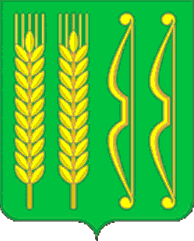 СОВЕТ НАРОДНЫХ ДЕПУТАТОВГУБАРЁВСКОГО СЕЛЬСКОГО ПОСЕЛЕНИЯСЕМИЛУКСКОГО МУНИЦИПАЛЬНОГО РАЙОНАВОРОНЕЖСКОЙ ОБЛАСТИул. Вислевского, 47, с. Губарёво, Семилукского района, Воронежской области, 396947РЕШЕНИЕот 03.08.2022 года № 188с. ГубарёвоО внесении изменений в решение от 24.12.2021г. №156 «О бюджете Губарёвского сельского поселения на 2022 год и плановый период 2023-2024 годов»В соответствии с Бюджетным кодексом РФ, Положением о бюджетном процессе в Губарёвского сельском поселении, утвержденным решением Совета народных депутатов от 11.11.2013 г. № 35, Уставом Губарёвского сельского поселения Совет народных депутатов Губарёвского сельского поселенияРЕШИЛ:Внести в решение от 24 декабря 2021г. №156 «О бюджете Губарёвского сельского поселения на 2022 год и плановый период 2023 и 2024 годов» (далее – решение) следующие изменения: 1.1. Пункт 1.1 решения изложить в новой редакции:«1.1. Утвердить основные характеристики бюджета поселения на 2022 год:1) прогнозируемый общий объем доходов бюджета поселения в сумме 32963 тыс. рублей, в том числе безвозмездные поступления в сумме 20714 тыс. рублей, из них безвозмездные поступления из областного бюджета в сумме 93,5 тыс. рублей, в том числе в том числе субсидии - 2699 тыс. рублей, субвенция - 93,5 тыс. рублей, из районного бюджета в сумме 17 921,5 тыс. рублей, в том числе дотации - 478 тыс. рублей; межбюджетные трансферты, имеющие целевое назначение – 17 443,5 тыс. рублей;2)общий объем расходов бюджета поселения в сумме 34963 тыс. рублей;3) прогнозируемый дефицит бюджета поселения 2000 тыс. рублей;4) источники внутреннего финансирования дефицита бюджета поселения на 2022 год и плановый период 2023 и 2024 годов согласно приложению 1 к настоящему решению;5) общий объем бюджетных ассигнований, направляемых на исполнение публичных нормативных обязательств, в сумме 0 тыс. рублей.»1.2. Изложить приложения 1, 4, 5, 6 к решению в новой редакции (прилагаются).2. Настоящее решение подлежит официальному обнародованию.3. Контроль исполнения настоящего решения возложить на администрацию Губарёвского сельского поселения (Линев.И.Н.).Приложение 1к решению Совета народных депутатов «О бюджете Губарёвского сельского поселения на 2022 год и плановый период 2023 и 2024 годов» от 24.12.2021г. № 156(в редакции от 03.08.2022 года №188)Источники внутреннего финансирования дефицитаБюджета Губарёвского сельского поселения на 2022 год и на плановый период 2023 и 2024 годовсумма тыс. рублейПриложение 4к решению Совета народных депутатов «О бюджете Губарёвского сельского поселения на 2022 год и плановый период 2023 и 2024 годов» от 24.12.2021г. № 156(в редакции от 03.08.2022 года №188)ВЕДОМСТВЕННАЯ СТРУКТУРАрасходов бюджета Губарёвского сельского поселения на 2022 год и плановый период 2023 и 2024 годов.сумма тыс. рублейПриложение 5к решению Совета народных депутатов «О бюджете Губарёвского сельского поселения на 2022 год и плановый период 2023 и 2024 годов» от 24.12.2021г. № 156(в редакции от 03.08.2022 года №188)РАСПРЕДЕЛЕНИЕбюджетных ассигнований на 2022 год и плановый период 2023 и 2024 годов по разделам, подразделам, целевым статьям (муниципальным программам Губарёвского сельского поселения и непрограммным направлениям деятельности), группам видов расходов классификации расходов бюджета Губарёвского сельского поселения сумма тыс. рублейПриложение 6к решению Совета народных депутатов «О бюджете Губарёвского сельского поселения на 2022 год и плановый период 2023 и 2024 годов» от 24.12.2021г. № 156(в редакции от 03.08.2022 года №188)Распределение бюджетных ассигнований по целевым статьям(муниципальным программам Губарёвского сельского поселения и непрограммным направлениям деятельности), группам видоврасходов, разделам, подразделам классификации расходов бюджета Губарёвского сельского поселения на 2022 год и плановый период 2023 и 2024 годов. сумма тыс. рублейУТВЕРЖДАЮ: Председатель Совета народных депутатов Губарёвского сельского поселения _____________ Н.В. Ковригина03.08.2022г.АКТсело ГубарёвоОб обнародовании решения Совета народных депутатов администрации Губарёвского сельского поселения Семилукского муниципального района Воронежской областиМы, нижеподписавшиеся:Асунина Наталья Александровна – депутат Совета народных депутатов Губарёвского сельского поселения, 1974 года рождения, зарегистрированная по адресу: село Губарёво улица Молодежная, д.8/1;Чугунова Оксана Петровна – ведущий специалист администрации Губарёвского сельского поселения, 1989 года рождения, зарегистрированная по адресу: село Терновое, ул. Терновская дом 2д;Дубина Вероника Сергеевна – главный специалист администрации Губарёвского сельского поселения, 1987 года рождения, зарегистрированная по адресу: село Губарёво, ул. Пушкинская дом 13в;составили настоящий акт о том, что 03.08.2022 года на стендах: здании администрации Губарёвского сельского поселения по адресу: Воронежская область, Семилукский район, село Губарёво, улица Вислевского,47; МКУК Губарёвский сельский Дом культуры по адресу: Воронежская область, Семилукский район, село Губарёво, улица Вислевского, 65; сайте администрации Губарёвского сельского поселения разместили копию решения Совета народных депутатов администрации Губарёвского сельского поселения от 03.08.2022 № 188 «О внесении изменений в решение от 24.12.2021г. №156 «О бюджете Губарёвского сельского поселения на 2022 год и плановый период 2023-2024 годов»» Настоящий акт составлен в одном экземпляре и хранится с первым экземпляром обнародованного акта.Асунина Н.А. _____________________Чугунова О.П. ____________________Дубина В.С._________________Председатель Совета народных депутатов Губарёвского сельского поселения Н. В. КовригинаИ. о. главы администрации Губарёвского сельского поселения Дубина В. В.№ п/пНаименование Код классификации2022 год2023 год2024 годИСТОЧНИКИ ВНУТРЕННЕГО ФИНАНСИРОВАНИЯ ДЕФИЦИТОВ БЮДЖЕТОВ01 00 00 00 00 0000 000 2000,00011Бюджетные кредиты из других бюджетов бюджетной системы Российской Федерации01 03 00 00 00 0000 000000Бюджетные кредиты из других бюджетов бюджетной системы Российской Федерации в валюте Российской Федерации01 03 01 00 00 0000 000000Привлечение бюджетных кредитов из других бюджетов бюджетной системы Российской Федерации в валюте Российской Федерации01 03 01 00 00 0000 700000Привлечение кредитов из других бюджетов бюджетной системы Российской Федерации бюджетами сельских поселений в валюте Российской Федерации01 03 01 00 10 0000 710000Погашение бюджетных кредитов, полученных из других бюджетов бюджетной системы Российской Федерации в валюте Российской Федерации01 03 01 00 00 0000 800000Погашение бюджетами сельских поселений кредитов из других бюджетов бюджетной системы Российской Федерации в валюте Российской Федерации01 03 01 00 10 0000 810 2000,0002Изменение остатков средств на счетах по учету средств бюджетов01 05 00 00 00 0000 000 2000,000Увеличение остатков средств бюджетов01 05 00 00 00 0000 500-32963,00-19440,45-46384,75Увеличение прочих остатков денежных средств бюджетов сельских поселений01 05 02 01 10 0000 510-32963,00-19440,45-46384,75Уменьшение остатков средств бюджетов01 05 00 00 00 0000 60034963,0019440,4546384,75Уменьшение прочих остатков денежных средств бюджетов поселений01 05 02 01 10 0000 61034963,0019440,4546384,75НаименованиеГГРБСРРзППРЦСРВР2022 год2023 год2024 годВСЕГО34963,019114,9545711,75АДМИНИСТРАЦИЯ  ГУБАРЁВСКОГО СЕЛЬСКОГО ПОСЕЛЕНИЯ91430907,0016514,9542988,75Общегосударственные вопросы914016387,637383471Функционирование Правительства Российской Федерации, высших исполнительных органов государственной власти субъектов Российской Федерации, местных администраций9140010046037,632182930Муниципальная программа  Губарёвского сельского поселения «Муниципальное управление »91400100401000000006037,632182930Подпрограмма «Обеспечение реализации муниципальной программы»91400100401600000006037,632182930Основное мероприятие «обеспечение непрерывности и эффективности деятельности органов местного самоуправления»91400100401601000006037,632182930Расходы на обеспечение функций муниципальных органов (Расходы на выплаты персоналу в целях обеспечения выполнения функций муниципальными органами, казенными учреждениями)91400100401601920101001798954,8993,1Расходы на обеспечение деятельности главы администрации поселения(Расходы на выплаты персоналу в целях обеспечения выполнения функций муниципальными органами, казенными учреждениями)9140010040160192020100815807839Расходы на обеспечение функций муниципальных органов (Закупка товаров, работ и услуг для муниципальных нужд)91400100401601920102002307,61356,2992,9Расходы на приобретение служебного автотранспорта органам местного самоуправления поселений Воронежской области (Закупка товаров, работ и услуг для муниципальных нужд)9140010040160179180200100000Расходы на обеспечение функций муниципальных органов (Иные бюджетные ассигнования)9140010040160192010800117100105Обеспечение проведения выборов и референдумов914010735000Муниципальная программа Губарёвского сельского поселения «Муниципальное управление »9140107000000000035000Подпрограмма «Обеспечение реализации муниципальной программы»9140107010000000035000Основное мероприятие «Обеспечение проведения выборов»9140107016060000035000Обеспечение проведения муниципальных выборов (Закупка товаров, работ и услуг для муниципальных нужд )914001007016069011080035000Другие общегосударственные вопросы9140011130520541Муниципальная программа  Губарёвского сельского поселения «Муниципальное управление »91400111301000000000520541Подпрограмма «Обеспечение реализации муниципальной программы»91400111301600000000520541Основное мероприятие «Финансовое обеспечение деятельности подведомственных учреждений»91400111301601000000520541Расходы на обеспечение деятельности (оказание услуг) муниципальных учреждений (межбюджетные трансферты)91400111301601005905000520541Национальная оборона91400293,596,699,9Мобилизация и вневойсковая подготовка91400200393,596,699,9Муниципальная программа  Губарёвского сельского поселения «Муниципальное управление »914002003010000000093,596,699,9Подпрограмма «Обеспечение реализации муниципальной программы»914002003016000000093,596,699,9Основное мероприятие «Обеспечение деятельности национальной обороны»914002003016020000093,596,699,9Осуществление первичного воинского учета на территориях, где отсутствуют военные комиссариаты (Расходы на выплаты персоналу в целях обеспечения выполнения функций муниципальными органами, казенными учреждениями)914002003016025118010086,986,986,9Осуществление первичного воинского учета на территориях, где отсутствуют военные комиссариаты (Закупка товаров, работ и услуг для муниципальных нужд)91400200301602511802006,619,713Национальная безопасность91403260Защита населения и территории от чрезвычайных ситуаций природного и техногенного характера, гражданская оборона9140310260Муниципальная программа Губарёвского сельского поселения «Муниципальное управление »91403100100000000260Подпрограмма «Организация и осуществление мероприятий в сфере ГО и ЧС, обеспечение первичных мер пожарной безопасности»91403100110000000260Основное мероприятие «Осуществление мероприятий по предупреждению и ликвидации последствий чрезвычайных ситуаций»91403100110100000260Мероприятия в сфере защиты населения от чрезвычайных ситуаций и пожаров (Закупка товаров, работ и услуг для муниципальных нужд)91403100110191430200260Национальная экономика914045383,96197,833097,8Общеэкономические вопросы91400400113,213,613,6Муниципальная программа Губарёвского сельского поселения «Организация предоставления населению жилищно-коммунальных услуг, благоустройство и охрана окружающей среды»91400400107000000013,213,613,6Подпрограмма «Благоустройство территории Губарёвского сельского поселения»914040107100000013,213,613,6Основное мероприятие «Мероприятия по благоустройству территории»914040107101000013,213,613,6Расходы на организацию общественных оплачиваемых работ (Закупка товаров, работ и услуг для обеспечения муниципальных нужд)914040107101784020013,213,613,6Водное хозяйство91404060,00,026795,0Муниципальная программа Губарёвского сельского поселения «Муниципальное управление »914040607000000000,00,026795,0Подпрограмма «Организация и осуществление мероприятий в сфере ГО и ЧС, обеспечение первичных мер пожарной безопасности»91404060700 000000,00,026795,0Основное мероприятие «Проведение капитального ремонта гидротехнических сооружений»914040607101000000,00,026795,0Расходы на проведение капитального ремонта гидротехнических сооружений (Закупка товаров, работ и услуг для обеспечения муниципальных нужд)914040607101L06522000,00,026795,0Дорожное хозяйство (дорожные фонды)91404095370,76184,26289,2Муниципальная программа  Губарёвского сельского поселения «Развитие транспортной системы»91400400903000000005370,76184,26289,2Подпрограмма «Развитие дорожного хозяйства»91400400903100000005370,76184,26289,2Основное мероприятие «Развитие автомобильных дорог местного значения в границах населенных пунктах»91400400903101000005370,76184,26289,2Развитие сети автомобильных дорог общего пользования (Закупка товаров, работ и услуг для муниципальных нужд)91400400903101912902001714,716521757Капитальный ремонт и ремонт автомобильных дорог общего пользования местного значения (Закупка товаров, работ и услуг для муниципальных нужд)91400400903101S885020036564532,24532,2Жилищно-коммунальное хозяйство91405189576381,556245,05Коммунальное хозяйство914050252702700,552462,05Муниципальная программа Губарёвского сельского поселения «Организация предоставления населению жилищно-коммунальных услуг, благоустройство и охрана окружающей среды»91405020200000002856,52700,552462,05Подпрограмма «Организация в границах поселения электро-,тепло-,газо- и водоснабжения населения, водоотведения»914050202100000002856,52700,552462,05Основное мероприятие «Ремонт и содержание инженерных сооружений и коммуникаций»914050202101000002856,52700,552462,05Расходы на содержание инженерных сооружений и коммуникаций.(Закупка товаров, работ и услуг для муниципальных нужд)914050202101975702002856,52700,552462,05Расходы на содержание инженерных сооружений и коммуникаций.(Закупка товаров, работ и услуг для муниципальных нужд)914050202101988902002413,500Благоустройство91405035161,436813783Муниципальная программа Губарёвского сельского поселения «Организация предоставления населению жилищно-коммунальных услуг, благоустройство и охрана окружающей среды»914050302000000005161,436813783Подпрограмма «Организация в границах поселения электро-,тепло-,газо- и водоснабжения населения, водоотведения»9140503021000000087723062380Основное мероприятие «Расходы на уличное освещение»9140503021020000087723062380Расходы на уличное освещение (Закупка товаров, работ и услуг для обеспечения муниципальных нужд)91405030210298670200738,352167,352241,35Расходы на мероприятия в сфере уличного освещения (Закупка товаров, работ и услуг для муниципальных нужд)914050302102S8670200138,65138,65138,65Подпрограмма «Благоустройство территории Губарёвского сельского поселения»914050302200000004284,413751403Основное мероприятие «Мероприятия по благоустройству территории»914050302203000004284,413751403Мероприятия по благоустройству территории (Закупка товаров, работ и услуг для обеспечения муниципальных нужд)914050302203984802001300,913751403Мероприятия по обустройству и восстановлению воинских захоронений (Закупка товаров, работ и услуг для обеспечения муниципальных нужд)914050302203S85302002983,500Подпрограмма «Организация в границах поселения электро-,тепло-,газо- и водоснабжения населения, водоотведения»914050502000000008525,600Основное мероприятие «Ремонт и содержание инженерных сооружений и коммуникаций»914050502100000008525,600Расходы на содержание инженерных сооружений и коммуникаций.(Закупка товаров, работ и услуг для муниципальных нужд)914050502101S81004008525,600Социальная политика91410857575Пенсионное обеспечение9141001857575Муниципальная программа Губарёвского сельского поселения «Муниципальное управление »91410010100000000857575Подпрограмма «Оказание социальной помощи на территории Губарёвского сельского поселения»91410010120000000857575Основное мероприятие «Назначение и выплата пенсии за выслугу (доплаты к пенсии) лицам, замещающим муниципальные должности, должности муниципальной службы, отдельным категориям пенсионеров)»91410010120100000857575Доплаты к пенсиям муниципальных служащих (Социальное обеспечение и иные выплаты населению)91410010120190470300857575Культура, кинематография91408405626002723Культура91408001405626002723Муниципальная программа Губарёвского сельского поселения «Развитие культуры »91408010400000000405626002723Подпрограмма «Обеспечение реализации муниципальной программы»91408010430000000405626002723Основное мероприятие «Финансовое обеспечение подведомственных учреждений»91408010430100000405626002723Расходы на обеспечение деятельности (оказание услуг) муниципальных учреждений (Расходы на выплаты персоналу в целях обеспечения выполнения функций муниципальными органами, казенными учреждениями)914080104301005901001185826882Расходы на обеспечение деятельности (оказание услуг) муниципальных учреждений (Закупка товаров, работ и услуг для муниципальных нужд)91408010430100590200282117361803Расходы на обеспечение деятельности (оказание услуг) муниципальных учреждений (Иные бюджетные ассигнования)91408010430100590800503838НаименованиеР3ПРЦСРВР2022 год2023год2024годВСЕГО3296419114,9545711,75Общегосударственные вопросы016387,637383471Функционирование Правительства Российской Федерации, высших исполнительных органов государственной власти субъектов Российской Федерации, местных администраций01046037,632182930Муниципальная программа Губарёвского сельского поселения «Муниципальное управление »010401000000006037,632182930Подпрограмма «Обеспечение реализации муниципальной программы»010401600000006037,632182930Основное мероприятие «обеспечение непрерывности и эффективности деятельности органов местного самоуправления»010401601000006037,632182930Расходы на обеспечение функций муниципальных органов (Расходы на выплаты персоналу в целях обеспечения выполнения функций муниципальными органами, казенными учреждениями)010401601920101001798954,8993,1Расходы на обеспечение деятельности главы администрации поселения (Расходы на выплаты персоналу в целях обеспечения выполнения функций муниципальными органами, казенными учреждениями)01040160192020100815807839Расходы на обеспечение функций муниципальных органов (Закупка товаров, работ и услуг для муниципальных нужд)010401601920102002307,61356,2992,9Расходы на приобретение служебного автотранспорта органам местного самоуправления поселений Воронежской области (Закупка товаров, работ и услуг для муниципальных нужд)01040160179180200100000Расходы на обеспечение функций муниципальных органов (Иные бюджетные ассигнования)01040160192010800117100105Обеспечение проведения выборов и референдумов010735000Муниципальная программа Губарёвского сельского поселения «Муниципальное управление »0107000000000035000Подпрограмма «Обеспечение реализации муниципальной программы»0107010000000035000Основное мероприятие «Обеспечение проведения выборов»010701606000035000Обеспечение проведения муниципальных выборов (Закупка товаров, работ и услуг для муниципальных нужд )001007016069011080035000Другие общегосударственные вопросы01130520541Муниципальная программа Губарёвского сельского поселения «Муниципальное управление »011301000000000520541Подпрограмма «Обеспечение реализации муниципальной программы»011301600000000520541Основное мероприятие «обеспечение непрерывности и эффективности деятельности органов местного самоуправления»011301601000000520541Иные межбюджетные трансферты011301601005905000520541НАЦИОНАЛЬНАЯ ОБОРОНА0293,596,699,9Мобилизация и вневойсковая подготовка020393,596,699,9Муниципальная программа Губарёвского сельского поселения «Муниципальное управление »0203010000000093,596,699,9Подпрограмма «Обеспечение реализации муниципальной программы»0203016000000093,596,699,9Основное мероприятие «Обеспечение деятельности национальной обороны»0203016020000093,596,699,9Осуществление первичного воинского учета на территориях, где отсутствуют военные комиссариаты (Расходы на выплаты персоналу в целях обеспечения выполнения функций муниципальными органами, казенными учреждениями)0203016025118010086,986,986,9Осуществление первичного воинского учета на территориях, где отсутствуют военные комиссариаты (Закупка товаров, работ и услуг для муниципальных нужд)020301602511802006,619,713Национальная безопасность03260Защита населения и территории от чрезвычайных ситуаций природного и техногенного характера, гражданская оборона0310260Муниципальная программа Губарёвского сельского поселения «Муниципальное управление »03100100000000260Подпрограмма «Организация и осуществление мероприятий в сфере ГО и ЧС, обеспечение первичных мер пожарной безопасности»03100110000000260Основное мероприятие «Осуществление мероприятий по предупреждению и ликвидации последствий чрезвычайных ситуаций»03100110100000260Мероприятия в сфере защиты населения от чрезвычайных ситуаций и пожаров (Закупка товаров, работ и услуг для муниципальных нужд)03100110191430200260НАЦИОНАЛЬНАЯ ЭКОНОМИКА045383,96197,86302,8Общеэкономические вопросы040113,213,613,6Муниципальная программа Губарёвского сельского поселения «Организация предоставления населению жилищно-коммунальных услуг, благоустройство и охрана окружающей среды»004001070000000013,213,613,6Подпрограмма «Благоустройство территории Губарёвского сельского поселения»004001071000000013,213,613,6Основное мероприятие «Мероприятия по благоустройству территории» 004001071010000013,213,613,6Расходы на организацию общественных оплачиваемых работ (Закупка товаров, работ и услуг для муниципальных нужд)0401071017843020013,213,613,6Водное хозяйство0,0026795Муниципальная программа Губарёвского сельского поселения «Муниципальное управление »040607000000000,0026795Подпрограмма «Организация и осуществление мероприятий в сфере ГО и ЧС, обеспечение первичных мер пожарной безопасности»040607100000000,0026795Основное мероприятие «Проведение капитального ремонта гидротехнических сооружений»040607101000000,0026795Расходы на проведение капитального ремонта гидротехнических сооружений (Закупка товаров, работ и услуг для обеспечения муниципальных нужд)040607101L06522000,0026795Дорожное хозяйство04095370,76184,26289,2Муниципальная программа Губарёвского сельского поселения «Развитие транспортной системы»040903000000005370,76184,26289,2Подпрограмма «Развитие дорожного хозяйства»040903100000005370,76184,26289,2Основное мероприятие «Развитие автомобильных дорог местного значения в границах населенных пунктах»040903101000005370,76184,26289,2Развитие автомобильных дорог (Закупка товаров, работ и услуг для муниципальных нужд)040903101912902001714,716521757Капитальный ремонт и ремонт автомобильных дорог общего пользования местного значения (Закупка товаров, работ и услуг для муниципальных нужд)040903101S885020036564532,24532,2ЖИЛИЩНО-КОММУНАЛЬНОЕ ХОЗЯЙСТВО05189576381,556245,05Коммунальное хозяйство050252702700,552462,05Муниципальная программа Губарёвского сельского поселения «Организация предоставления населению жилищно-коммунальных услуг, благоустройство и охрана окружающей среды»050202000000002856,52700,552462,05Подпрограмма «Организация в границах поселения электро-,тепло-,газо- и водоснабжения населения, водоотведения»050202100000002856,52700,552462,05Основное мероприятие «Ремонт и содержание инженерных сооружений и коммуникаций»050202101000002856,52700,552462,05Расходы на содержание инженерных сооружений и коммуникаций.(Закупка товаров, работ и услуг для муниципальных нужд)050202101975702002856,52700,552462,05Расходы на содержание инженерных сооружений и коммуникаций.(Закупка товаров, работ и услуг для муниципальных нужд)050202101988902002413,500Благоустройство05035161,436813783Муниципальная программа Губарёвского сельского поселения «Организация предоставления населению жилищно-коммунальных услуг, благоустройство и охрана окружающей среды»00500302 0 00 000005161,436813783Подпрограмма «Организация в границах поселения электро-,тепло-,газо- и водоснабжения населения, водоотведения» 00500302 1 00 0000087723062380Основное мероприятие «Расходы на уличное освещение» 00500302 1 02 0000087723062380Расходы на уличное освещение (Закупка товаров, работ и услуг для обеспечения муниципальных нужд)00500302 1 02 98670200738,352167,352241,35Расходы на мероприятия в сфере уличного освещения (Закупка товаров, работ и услуг для муниципальных нужд)050302102S8670200138,65138,65138,65Подпрограмма «Благоустройство территории Губарёвского сельского поселения»00500302 2 00 000004284,413751403Основное мероприятие «Мероприятия по благоустройству территории» 00500302 2 03 000004284,413751403Мероприятия по благоустройству территории (Закупка товаров, работ и услуг для обеспечения муниципальных нужд)00500302203984802001300,913751403Мероприятия по обустройству и восстановлению воинских захоронений (Закупка товаров, работ и услуг для обеспечения муниципальных нужд)050302203S85302002983,500Подпрограмма «Организация в границах поселения электро-,тепло-,газо- и водоснабжения населения, водоотведения»050502000000008525,600Основное мероприятие «Ремонт и содержание инженерных сооружений и коммуникаций»05058525,600Расходы на содержание инженерных сооружений и коммуникаций.(Закупка товаров, работ и услуг для муниципальных нужд)050502101S81004008525,600СОЦИАЛЬНАЯ ПОЛИТИКА10857575Пенсионное обеспечение1001857575Муниципальная программа Губарёвского сельского поселения «Муниципальное управление»11000101 0 0000000857575Подпрограмма «Оказание социальной помощи на территории Губарёвского сельского поселения»11000101 2 0000000857575Основное мероприятие «Назначение и выплата пенсии за выслугу (доплаты к пенсии) лицам, замещающим муниципальные должности , должности муниципальной службы ,отдельным категориям пенсионеров)»11000101 2 0100000857575Доплаты к пенсиям муниципальных служащих (Социальное обеспечение и иные выплаты населению)11000101 2 0190470300857575КУЛЬТУРА, КИНЕМАТОГРАФИЯ 08405626002723Культура0801405626002723Муниципальная программа Губарёвского сельского поселения «Развитие культуры»00800104 0 00 00000405626002723Подпрограмма «Обеспечение реализации муниципальной программы»00800104 3 00 00000405626002723Основное мероприятие «Финансовое обеспечение подведомственных учреждений»00800104 3 0100000405626002723Расходы на обеспечение деятельности (оказание услуг) муниципальных учреждений (Расходы на выплаты персоналу в целях обеспечения выполнения функций муниципальными органами, казенными учреждениями)00800104 3 01005901001185826882Расходы на обеспечение деятельности (оказание услуг) муниципальных учреждений (Закупка товаров, работ и услуг для муниципальных нужд)0080010430100590200282117361803Расходы на обеспечение деятельности (оказание услуг) муниципальных учреждений (Иные бюджетные ассигнования)00800104 3 01 00590800503838№ п/пНаименованиеЦСРВРРЗПР2022год2023год2024 годВСЕГО3396419114,9545711,751.Муниципальная программа Губарёвского сельского поселения Семилукского муниципального района «Муниципальное управление» 01000000006566,13935,630440,91.1Подпрограмма «Оказание социальной помощи на территории Губарёвского сельского поселения»0120000000857575Основное мероприятие «Назначение и выплата пенсии за выслугу (доплаты к пенсии) лицам, замещающим муниципальные должности , должности муниципальной службы ,отдельным категориям пенсионеров)»0120100000857575Доплаты к пенсиям муниципальных служащих (Социальное обеспечение и иные выплаты населению)012019047030010018575751.2Подпрограмма «Обеспечение реализации муниципальной программы»01600000006481,13834,63570,9Основное мероприятие «обеспечение непрерывности и эффективности деятельности органов местного самоуправления»01601000006387,632182930Расходы на обеспечение деятельности главы поселения (Расходы на выплаты персоналу в целях обеспечения выполнения функций муниципальными органами, казенными учреждениями)016019202010001041798807839Расходы на обеспечение функций муниципальных органов (Расходы на выплаты персоналу в целях обеспечения выполнения функций муниципальными органами, казенными учреждениями)01601920101000104815954,8993,1Расходы на обеспечение функций муниципальных органов (Закупка товаров, работ и услуг для муниципальных нужд)016019201020001042307,61356,2992,9Расходы на приобретение служебного автотранспорта органам местного самоуправления поселений Воронежской области (Закупка товаров, работ и услуг для муниципальных нужд)01601791802000104100000Расходы на обеспечение функций муниципальных органов (Иные бюджетные ассигнования)01601 00 920108000104117100105Основное мероприятие «Обеспечение проведения выборов»016060000010735000Обеспечение проведения муниципальных выборов (Закупка товаров, работ и услуг для муниципальных нужд )0160690110800010735000Иные межбюджетные трансферты01601005905000113520541Основное мероприятие «Обеспечение деятельности национальной обороны»01 6 01 00000020393,596,699,9Осуществление первичного воинского учета на территориях, где отсутствуют военные комиссариаты (Расходы на выплаты персоналу в целях обеспечения выполнения функций муниципальными органами, казенными учреждениями)01 6 01 51180100020386,986,986,9Осуществление первичного воинского учета на территориях, где отсутствуют военные комиссариаты (Закупка товаров, работ и услуг для муниципальных нужд)01 6 01 5118020002036,619,7131.3Подпрограмма «Организация и осуществление мероприятий в сфере ГО и ЧС, обеспечение первичных мер пожарной безопасности»01 1 00 000000260Основное мероприятие «Осуществление мероприятий по предупреждению и ликвидации последствий чрезвычайных ситуаций»01 1 01 000000260Мероприятия в сфере защиты населения от чрезвычайных ситуаций и пожаров (Закупка товаров, работ и услуг для муниципальных нужд)01 1 01 91430200031002601.4Подпрограмма «Организация и осуществление мероприятий в сфере ГО и ЧС, обеспечение первичных мер пожарной безопасности»071 00 000000026795Основное мероприятие «Проведение капитального ремонта гидротехнических сооружений»071 01 000000026795Расходы на проведение капитального ремонта гидротехнических сооружений (Закупка товаров, работ и услуг для обеспечения муниципальных нужд)07 1 01 L0652200040600267952Муниципальная программа Губарёвского сельского поселения Семилукского муниципального района «Организация предоставления населению жилищно-коммунальных услуг, благоустройство и охрана окружающей среды»020000000018970,26395,056258,652.1Подпрограмма «Организация в границах поселения электро-, тепло-, газо- и водоснабжения населения, водоотведения»021000000014672,65006,454842,05Основное мероприятие «Ремонт и содержание инженерных сооружений и коммуникаций»021010000005022856,52700,452462,05Расходы на содержание инженерных сооружений и коммуникаций.(Закупка товаров, работ и услуг для муниципальных нужд)021019757020005022856,52700,452462,05Расходы на содержание инженерных сооружений и коммуникаций.(Закупка товаров, работ и услуг для муниципальных нужд)021019889020005022413,500Основное мероприятие «Расходы на уличное освещение» 021020000087723062380Расходы на уличное освещение (Закупка товаров, работ и услуг для обеспечения муниципальных нужд)02102986702000503738,352167,352241,35Расходы на мероприятия в сфере уличного освещения (Закупка товаров, работ и услуг для муниципальных нужд)02102S86702000503138,65138,65138,65Основное мероприятие «Ремонт и содержание инженерных сооружений и коммуникаций»021010000005058525,600Расходы на содержание инженерных сооружений и коммуникаций.(Закупка товаров, работ и услуг для муниципальных нужд)02101S810040005058525,6002.2Подпрограмма «Благоустройство территории Губарёвского сельского поселения»02200000004297,61388,61416,6Основное мероприятие «Мероприятия по благоустройству территории» 02203000004297,61388,61416,6Мероприятия по благоустройству территории (Закупка товаров, работ и услуг для обеспечения муниципальных нужд)022039848020005031300,913751403Мероприятия по обустройству и восстановлению воинских захоронений (Закупка товаров, работ и услуг для обеспечения муниципальных нужд)02203S85302002983,500Расходы на организацию общественных оплачиваемых работ (Закупка товаров , работ и услуг для обеспечения муниципальных нужд)0710178430200040113,213,613,63.Муниципальная программа Губарёвского сельского поселения Семилукского муниципального района «Развитие транспортной системы» 03000000005370,76184,26289,2Подпрограмма «Развитие дорожного хозяйства»03100000005370,76184,26289,2Основное мероприятие «Развитие автомобильных дорог местного значения в границах населенных пунктах»03101000005370,76184,26289,2Развитие автомобильных дорог общего пользования (Закупка товаров, работ и услуг для муниципальных нужд)031019129020004091714,716521757Капитальный ремонт и ремонт автомобильных дорог общего пользования местного значения (Закупка товаров, работ и услуг для муниципальных нужд)03101S8850200040937564532,24532,24.Муниципальная программа Губарёвского сельского поселения Семилукского муниципального района «Развитие культуры»04000000004056260027234.1Подпрограмма «Обеспечение реализации муниципальной программы»043 00 00000405626002723Основное мероприятие «Финансовое обеспечение подведомственных учреждений»04 3 01 00000405626002723Расходы на обеспечение деятельности (оказание услуг) муниципальных учреждений (Расходы на выплаты персоналу в целях обеспечения выполнения функций муниципальными органами, казенными учреждениями)04 3 01 0059010008011185826882Расходы на обеспечение деятельности (оказание услуг) муниципальных учреждений (Закупка товаров, работ и услуг для муниципальных нужд)04 3 01 005902000801282117361803Расходы на обеспечение деятельности (оказание услуг) муниципальных учреждений (Иные бюджетные ассигнования)04 3 01 005908000801503838